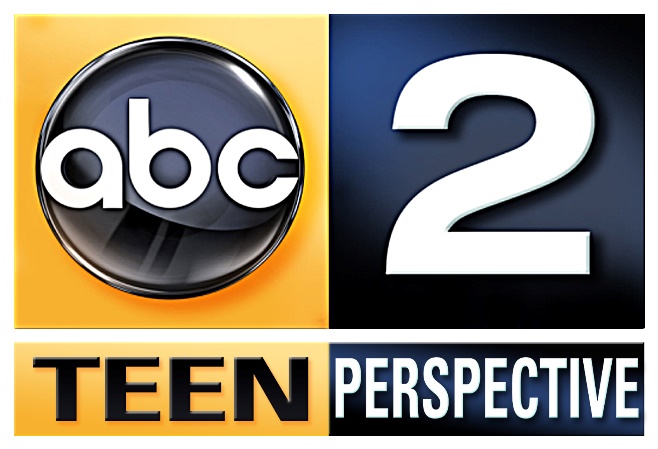 ABC 2 Media Project ApplicationKnutson@wmar.comWMAR-TV ABC 2 Teen Media ProjectDeadline: October 4, 2017The Goal:Throughout a seven-month course, students will be able to learn the field of broadcasting from every spectrum.  The educational process will encourage students to learn more about the world they live in and translate that information from their point of view.  Students will have the opportunity to explore the ever-changing and popular field of broadcasting. The teen newscast will open their minds to the importance of the ethics and values of true journalism. ABC2 wishes to instill those values within the students and prepare a foundation for future broadcast journalists. Throughout this project, students will learn how to determine what “news” is and how to learn about demographics.  Emphasis will be primarily placed on writing, editing and to a lesser extent production and on air presentation.The Process:	Twelve students between the 10th and 12th grades will meet three weekend days each month to learn the production process of a newscast.  A coordinator will oversee their weekly progress.  During the sessions, students will be introduced to journalism and basic news writing skills. 	In order to participate, students will go through an intricate application process. Students will have to provide: a completed application; 3 letters of recommendation; maintain at least a 2.8 GPA; provide 2 writing samples; and a personal essay.  The finalists will go through a “job interview” process with WMAR-TV staff.   WMAR-TV will make the final decision on the 12 students. The application process is intended to be competitive to eliminate students who lack commitment.In order to participate, students must maintain at least a 2.8 GPA throughout the course of the project.The Project:	The students will produce a show that will air on the last Saturday of the month.  Students will discuss the latest in local and national news as well as pursue stories within their own interest.  	The students will also participate in regularly scheduled seminars by staff members and local dignitaries.  Some of the seminar topics will include:  editing, general assignment reporting, graphics, promotions and public affairs.ABC 2 Media Project ApplicationKnutson@wmar.comDeadline: October 4, 2017Date: ________________________________________________Name: _______________________________________________Address: _____________________________________________Telephone: _____________________________  E-mail address:  ________________________High School: __________________________________________Classification: _________________________________________English Grades: _______________________________________English Teacher:_______________________________________Guidance Counselor:____________________________________Extracurricular Activities:_________________________________________________________Areas of Interest:  (circle) On-Air/ Production / WritingDo you have transportation to ABC 2: Yes or NoParent/Guardian Signature: ______________________________________ Date:	Note:  Please type or print legibly and answer all questions.  Incomplete applications will not be considered.With your completed application please include the following:3 letters of recommendation from an employer, teacher, clergy etc.1 writing sample from either your school newspaper or class assignment with at least 2 pages double-spaced.2 page personal essay on why you should be chosen for the Teen Perspective program.  2 page essay on a news story that has impacted your life.All essays must be typed and double-spaced.Send completed application to: Teen Media Project Application ABC2 WMAR 6400 York Road Baltimore, MD 21212 Attn: Donna Knutson 